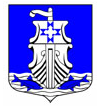 Администрациямуниципального образования«Усть-Лужское сельское поселение» Кингисеппского муниципального районаЛенинградской областиПОСТАНОВЛЕНИЕ18.10.2019   №244О внесении изменений в постановление                                                                                           администрации МО «Усть-Лужское сельское                                                                                          поселение» от 03.06.2019 года №86 «О задачах                                                                                                               по подготовке жилищного фонда,объектов социального назначения ижилищно-коммунального хозяйства МО «Усть-Лужское сельское поселение» косенне-зимнему периоду 2019-2020 годов»В соответствии с Правилами оценки готовности к отопительному периоду, утвержденными приказом Министерства энергетики Российской Федерации от 12.03.2013 №103, Федеральным законом «О теплоснабжении» от 27.07.2010 №190-ФЗ в целях подготовки объектов жилищно-коммунального хозяйства, топливно-энергетического комплекса и социальной сферы МО «Усть-Лужское сельское поселение» к бесперебойной работе в осенне-зимний период 2019-2020 годов, учитывая протест Кингисеппского городского прокурора от 09.10.2019 года исх. №1-399в-2019,  администрацияпостановляет:Внести изменения в  постановление  администрации МО «Усть-Лужское сельское                                                                                          поселение» от 03.06.2019 года №86 «О задачах по подготовке жилищного фонда, объектов социального назначения и жилищно-коммунального хозяйства МО  «Усть-Лужское сельское поселение» к  осенне-зимнему периоду 2019-2020 годов»,   а именно: В Приложении №3 Программу проведения проверки готовности теплоснабжающих организаций и потребителей тепловой энергии  к отопительному сезону 2019-2020 г.г. на территории МО «Усть-Лужское сельское поселение» дополнить пунктом 5 следующего содержания:- «5. Документальное  подтверждение проведения мероприятий, подтверждающих готовность к отопительному сезону осуществляется  в соответствии с  пунктом 13 раздела 3 приказа Министерства энергетики Российской Федерации от 12.03.2013 г. № 103.»  В Приложении №3 в Программе проведения проверки готовности теплоснабжающих организаций и потребителей тепловой энергии  к отопительному сезону 2019-2020 г.г. на территории МО «Усть-Лужское сельское поселение» пункт 2 раздела№4 изложить в следующей редакции: «Теплоснабжающие и  теплосетевые организацииОбъекты, подлежащие проверке: сети теплоснабжения и котельные в пос. Усть-Луга.В целях оценки готовности теплоснабжающих организаций к отопительному периоду комиссией должна быть проверена информация в отношении данных организаций по перечню согласно данного Приложения к настоящему постановлению».2. Настоящее постановление подлежит размещению на официальном сайте администрации МО «Усть-Лужское сельское поселение».3. Контроль за исполнением постановления оставляю за собой.И.о. Главы администрации								А.В. Тошнова КотельныеЧастнаяКотельная № 18 – кв. КракольеАО «ЛОТЭК»Котельная № 12 – кв. ЛенрыбаАрендует у АМО АО «ЛОТЭК»Котельная № 19 – кв.Судоверфь, д.31Муниципальная (ООО «АСТРА» строящаяся)Котельная  – кв.Судоверфь, д.47ООО «АСТРА» частнаяКотельная – кв. Краколье, д.48Тепловые сетиАО «ЛОТЭК»кв. Краколье, кв. Судоверфь, кв. Ленрыба